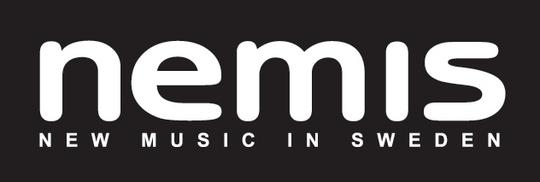 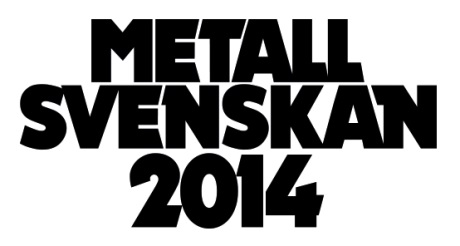 
Ny hårdrock på MetallsvenskanMetallsvenskan startar samarbete med Nemis – new music in Sweden. Nemis är Studiefrämjandets livescen för ny musik i Sverige och lyfter fram ännu oetablerade artister på Sveriges bästa scener. 5 akter kommer att få chansen att spela på Nemis på Metallsvenskan i Örebro som går av stapeln 23-24 maj 2014. Anmälan sker på www.nemis.se senast den 28 februari och de band som tas ut till festivalen kommer presenteras i början av april 2014. Vi är stolta och glada över samarbetet. Det känns bra att kunna presentera oetablerade band på festivalen. Dom som vi själva säkert kommer boka till dom stora scenerna i framtiden, säger Kimmo Kirvesmäki på Metallsvenskan. Vi är också oerhört stolta att meddela att bland dom som väljer ut banden, tillsammans med Studiefrämjandet, finns Jonas Björler från At The Gates/The Haunted och Johan Hegg från Amon Amarth! Presskontakt:Johan Carlsson
johan.carlsson@studieframjandet.se
054-172975